GUIDELINES TO AVAIL ONLINE FUND TRANSFER FACILITYSteps for Online Funds Transfer:Registration with MCB for online fund transfer (OFT) facility to get user name and Password, which will be generated by MCB (User ID creation form is given below)---Customer User ID Creation Form will be submitted to the persons below:Mr. Muhammad Usman Butt						Relationship Manager, Transaction Banking Division, MCB Bank Limited4th Floor, 28 MCB Building, Jinnah Avenue, Blue Area, Islamabad.Ph: 051-8444410Email: usmanbutt@mcb.com.pk orMr. Umer RaufRelationship Associate, Transaction Banking Division, MCB Bank Limited4th Floor, 28 MCB Building, Jinnah Avenue, Blue Area, Islamabad.Ph: 051-8444406Email: umer.rauf@mcb.com.pk  Issuance of user name & password by MCB to the applicant through his/her emailChange of password by the applicantConnect to Internet and open web browser and go to: http://payment.mcb.com.pk/SSO_Framework/masterpage/systemlogin.aspx  Enter your USER ID and PASSWORD (Case Sensitive) and press “Login” ButtonAfter successful login click “customer portal”To change password click on Admin Tab on the left corner To change password, select “Change Password” optionGenerate Pin CodeRe-login with the new passwordClick Customer PortalTo generate Pin Code click Admin Tab on the left cornerIn order to generate Pin Code, Click on Generate Pin code Option on the left corner and press Generate Pin Code button (the pin code remains the same until it is regenerated)Pin Code will be sent to applicant’s email addresses already providedOnline Fund Transfer ProcessConnect to Internet and open web browser (Internet Explorer) and go to:http://payment.mcb.com.pk/SSO_Framework/masterpage/systemlogin.aspx Enter your USER ID and PASSWORD (Case Sensitive) and press “Login” ButtonAfter successful login click “customer portal”Then click “Online Funds Transfer” Tab on the left cornerThen click “Fund Transfer” optionPress “Fund Transfer” Button to access Fund Transfer FormEntered required information:Pin CodeAmountComplete Challan No. in Narration fieldPress “Submit” ButtonApplicant will get a confirmation message.IMPORTANT:	Currently this service is only for online E series challans, not for offline M series Challans.Write complete 13 digits E series challan No. in narration field, no extra line, space or character.Rathor																																				Transaction Banking Division	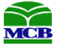 Customer User ID Creation Form for Online Fund Transfer_____________________________For Bank Use Only_______________________________Please Note:-It is mandatory to provide data for all of the above mentioned fields.Reversals are not possible in these types of transactions.Dealer Code is a unique number to be selected by the Applicant/Dealer/Agent (Max. 8 digits)Applicant has to affix his/her official stamp along-with signatures	 ----------------------------------------------------------------------------------------------------------------------------------MCB Bank Private LimitedTBD Customer Name: SECPSECP Dealer Name & Code:                                         /SECP Dealer’s Account Number:SECP Dealer’s Account Title:User Detail: User Name:Email:                                                                                           Cell #:User Signature:                                                                                             Date:
Authorized Signatory:                                                                                 Date:SECP Collection Account Number 0589475241001643Marketing / Support StaffSignatureBMC StaffSignatureUser IDPasswordRoleDate of CreationUser Created bySignatureUser Approved bySignature